万蓝ANYMESH自组网设备清单及技术参数设备清单技术参数表序号部件名称品牌/厂家原产地型号规格单位数量性能用途说明1机载自组网电台 (2W)万蓝北京AnyMESH-UWL-2W (工作频段：1410- 1470MHz，发射功率最大2W 可调，重量260g) 台1标准型机载嵌入式电台2单兵自组网电台 (2W)万蓝北京ANYMESH-SWL-2W (工作频段：1410- 1470MHz，发射功率最大2W 可调，重量980g)台4便携式单兵手持电台3车载自组网电台（20W）万蓝北京AnyMESH-VWL-20W（工作频段：1410- 1470MHz，发射功率最大20W 可调，重量3.9kg）台1车载基站式电台4全向高增益天线万蓝北京WL1400AT12（12DBI）1.4GHz 12dbi根22米全向天线5便携式应急指挥箱电脑万蓝北京AnyMESH WLPC-17（标配硬件+自组网配套软件）台1三屏便携指挥箱电脑序号物资型号技术参数1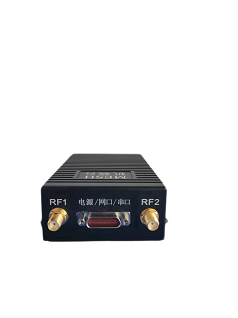 自组网机载台网络规模：单频64个节点； ▲ 通信频率：1410~1470MHz（提供第三方检测报告证明）；▲ 发射功率：0-2W可调（提供第三方检测报告证明）；▲ 带宽模式：5 / 10 / 20 / 40 MHz（提供第三方检测报告证明）；载波调制：BPSK / QPSK / 16QAM / 64QAM（自适应）；接收灵敏度：-98dBm @ 5MHz； 通信距离：10~30km（无人机空对地/空对空视距）传输时延：单跳平均2ms；通信速率：峰值80Mbps（支持速率自适应或手动）；动态路由：二层智能路由协议；静态路由：支持手动设置指定静态路由；支持网络环路避免功能（软件手动选择开启或关闭）▲ 组网参数显示：配置页面可以显示节点的IP地址/工作频点/底噪声和信号强度（提供第三方检测报告证明）▲ 节点中继功能：任意两台节点之间的距离大于他们之间的最大通信距离时，可以通过第三台节点作为中继进行连接，并且能够正常通信（提供第三方检测报告证明）安全加密：支持信道传输加密，AES128/AES256；数据接口：支持1路网口、1路RS232；支持WIFI AP功能：同时支持 WiFi热点和WiFi 接收客户端功能；▲ 自愈功能：将任意一台节点关闭，其他节点之间可以正常通信，并且将关闭的节点再次开机，该节点能够自动入网，并且其他节点之间的业务传输不受影响（提供第三方检测报告证明）； ▲ 视频功能：节点之间可以清晰传输视频/监控画面（提供第三方检测报告证明）；启动时间：小于32 s；入网时间：小于1 s；整机功耗：6~12W；设备供电：外部DC12-24V/2A；外观尺寸：85* 139 * 35 mm整机重量：520g（不含天线）▲ 工作温度：-30到+55度可以正常工作（提供第三方检测报告证明）；2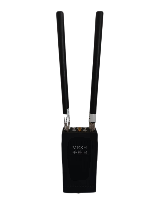 单兵手持台网络规模：单频64个节点； ▲ 通信频率：1410~1470MHz（提供第三方检测报告证明）；▲ 发射功率：0-2W可调（提供第三方检测报告证明）；▲ 带宽模式：5 / 10 / 20 / 40 MHz（提供第三方检测报告证明）；载波调制：BPSK / QPSK / 16QAM / 64QAM（自适应）；接收灵敏度：-98dBm @ 5MHz； 通信距离：1-10km（架高地对地/空对地视距）传输时延：单跳平均2ms；通信速率：峰值80Mbps（支持速率自适应或手动）；动态路由：二层智能路由协议；静态路由：支持手动设置静态路由；支持网络环路避免功能（软件手动选择开启或关闭）▲ 组网参数显示：配置页面可以显示节点的IP地址/工作频点/底噪声和信号强度（提供第三方检测报告证明）▲ 节点中继功能：任意两台节点之间的距离大于他们之间的最大通信距离时，可以通过第三台节点作为中继进行连接，并且能够正常通信（提供第三方检测报告证明）安全加密：支持信道传输加密，AES128/AES256；数据接口：支持引出1路网口、1路RS232串口、1路3.5mm音频接口；▲ 自愈功能：将任意一台节点关闭，其他节点之间可以正常通信，并且将关闭的节点再次开机，该节点能够自动入网，并且其他节点之间的业务传输不受影响（提供第三方检测报告证明）； ▲ 音视频功能：节点之间可以清晰传输视频/监控画面和进行语音对讲（提供第三方检测报告证明）；启动时间：小于32 s；入网时间：小于1 s；整机功耗：6~15W；电池供电：采用可拆卸锂电池供电，电池续航≥6小时。电池充电：16.8V/2A外观尺寸≤250mm*100mm*50mm设备重量（不含天线）≤1kg。▲工作温度：-30到+55度可以正常工作（提供第三方检测报告证明）；3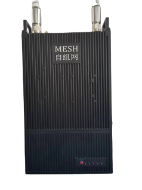 自组网车载背负台 网络规模：单频64个节点； 通信频率：1410~1470MHz（提供第三方检测报告证明）；发射功率：20W（43dBm），1dBm步进可调；▲带宽模式：5 / 10 / 20 / 40 MHz（提供第三方检测报告证明）； 载波调制：BPSK / QPSK / 16QAM / 64QAM；接收灵敏度：-98dBm @ 5MHz； 通信距离：30~50km（地对空架高视距）传输时延：单跳平均2ms；通信速率：峰值80Mbps（支持速率自适应或手动）；动态路由：二层智能路由协议；静态路由：支持手动设置指定静态路由；支持网络环路避免功能（软件手动选择开启或关闭）▲ 组网参数显示：配置页面可以显示节点的IP地址/工作频点/底噪声和信号强度（提供第三方检测报告证明）▲ 节点中继功能：任意两台节点之间的距离大于他们之间的最大通信距离时，可以通过第三台节点作为中继进行连接，并且能够正常通信（提供第三方检测报告证明）安全加密：支持信道传输加密，AES128/AES256；数据接口：支持2路网口、2路RS232；无线扩展：支持WIFI AP功能（同时支持 WiFi热点和WiFi 接收客户端功能）；▲ 自愈功能：将任意一台节点关闭，其他节点之间可以正常通信，并且将关闭的节点再次开机，该节点能够自动入网，并且其他节点之间的业务传输不受影响（提供第三方检测报告证明）； ▲ 音视频功能：节点之间可以清晰传输视频/监控画面和进行语音对讲（提供第三方检测报告证明）；卫星定位：内部集成GPS/BD；启动时间：小于32 s；入网时间：小于1 s；整机功耗：40~80W；设备供电：集成可拆卸电池，工作4~6个小时；外观尺寸：123*210*35 mm整机重量： 3.9kg（不含天线）。▲工作温度：-30到+55度可以正常工作（提供第三方检测报告证明）；4高增益全向天线名称：高增益全向天线                                                                                              型号：WLT1400AT12                                                                                       频率范围 (MHz)：1410-1470MHZ                                                                     增益 (dBi)  ：12                                                                                                         带宽(MHz)：60                                                                                                     电压驻波比：≤1.5                                                                                                    最大功率(W)：50                                                                                                     接头类型：N 阳头 带1米馈线                                                                                                   天线长度(cm)：200                                                                                            天线重量(kg)：约2kg5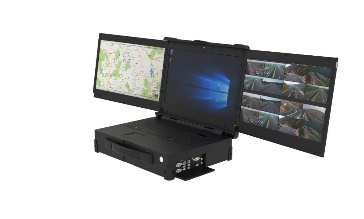 AnyMESH WLPC-17自组网指挥箱（三屏机）多网融合：可扩展性强，集成 MESH、4G、WiFi 网络，可扩展卫星链路；  便携性：上翻 3 屏折叠式便携式电脑；易用性：即开即用； 硬件强大；采用嵌入式工业主板，可配独立显卡，集成了高配笔记本电脑的所有功能； 接口丰富：默认提供 1 路网口、2 路串口，2 路 USB，1 路 HDMI 视频采集等扩展功能； 多屏幕显示：3 个 17.3″高亮度 LCD 显示屏，分辨率 1920*1080，扩展显示，同步显示； 输入方便：100 键键盘、触摸板；I7 6700T CPU ，500G 固态+1T 机械硬盘，独立显卡，32G 内存内置 4G 全网通路由器和 WiFi 网卡模组电脑内置 16.8V16AH 锂电池，无需额外供 电，即开即用，工作时长2~4 小时（可配户外应急电源）工作温度：-40~+65℃；外观尺寸：429×318×109(mm )整机重量： 9kg（不含天线）。内置自组网管理软件：可以显示节点的IP地址/工作频点/底噪声和信号强度（提供第三方检测报告证明）